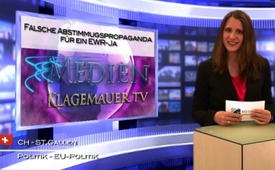 Falsche Abstimmungspropaganda [...] für ein EWR-JA?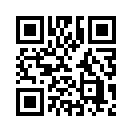 Bei der EWR*-Abstimmung vor 20 Jahren malte man dem Schweizer Volk den Teufel an die Wand, falls es dem EWR nicht beitreten würde. So schrieb ...Bei der EWR*-Abstimmung vor 20 Jahren malte man dem Schweizer Volk den Teufel an die Wand, falls es dem EWR nicht beitreten würde. So schrieb etwa der Bundesrat in seiner Stellungnahme
im Abstimmungsheft: „Zum EWR gibt es keine realistische Alternative. Der Alleingang wäre der Weg der Isolation mit all seinen Nachteilen.“ Der Chefunterhändler bei den EWR-Verhandlungen, Franz Blankart, hatte in einer Rede vor dem Gewerbeverband gesagt, dass „die Schweiz nach fünf Jahren Alleingang aus wirtschaftlichen Gründen die EG** auf den Knien bitten wird, um jeden Preis als Mitglied aufgenommen zu werden.“ Am Abstimmungssonntag sprach der damalige Volkswirtschaftsminister Jean-Pascal Delamuraz nach dem Nein zum EWR von einem Schwarzen Sonntag für die Wirtschaft, für die Arbeitsplätze und für die Jugend. Doch heute, 20 Jahre danach, wissen wir, dass keines von den damaligen Schreckensszenarien eingetroffen ist. So lag die Jugendarbeitslosenquote in der Schweiz im April 2013 bei 3,2 %, in der EU hingegen lag sie im gleichen Zeitraum bei hohen 23,5 %, in Italien gar bei 40 %. Hatte die offizielle Schweiz damals die Lage völlig falsch eingeschätzt oder wurde das Stimmvolk gar bewusst mit falscher
Abstimmungspropaganda eingedeckt, um mit allen Mitteln ein Ja zum EWR zu erreichen? Die krassen Fehlinterpretationen der damaligen hohen Regierungsvertreter lassen ihre
Glaubwürdigkeit in einem schlechten Licht erscheinen. Behalten wir dies in Erinnerung und
lassen wir uns bei künftigen Abstimmungen nicht von irgendwelchen Schreckensszenarien bestimmen, welche uns die Politiker vor Augen malen.
*EWR = Europ. Wirtschaftsraum
**EG = Europ. Gemeinschaftvon mab.Quellen:www.liebaro.infowww.guidocasanova.ch/interessen/wirtschaft/ewr-beitritt/www.weltwoche.ch/weiche/hinweisgesperrt.html?hidID=546645 www.20min.ch/finance/news/story/27563801Das könnte Sie auch interessieren:---Kla.TV – Die anderen Nachrichten ... frei – unabhängig – unzensiert ...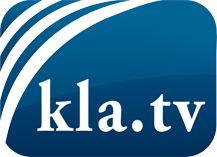 was die Medien nicht verschweigen sollten ...wenig Gehörtes vom Volk, für das Volk ...tägliche News ab 19:45 Uhr auf www.kla.tvDranbleiben lohnt sich!Kostenloses Abonnement mit wöchentlichen News per E-Mail erhalten Sie unter: www.kla.tv/aboSicherheitshinweis:Gegenstimmen werden leider immer weiter zensiert und unterdrückt. Solange wir nicht gemäß den Interessen und Ideologien der Systempresse berichten, müssen wir jederzeit damit rechnen, dass Vorwände gesucht werden, um Kla.TV zu sperren oder zu schaden.Vernetzen Sie sich darum heute noch internetunabhängig!
Klicken Sie hier: www.kla.tv/vernetzungLizenz:    Creative Commons-Lizenz mit Namensnennung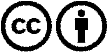 Verbreitung und Wiederaufbereitung ist mit Namensnennung erwünscht! Das Material darf jedoch nicht aus dem Kontext gerissen präsentiert werden. Mit öffentlichen Geldern (GEZ, Serafe, GIS, ...) finanzierte Institutionen ist die Verwendung ohne Rückfrage untersagt. Verstöße können strafrechtlich verfolgt werden.